	Женева, 22 июля 2016 годаУважаемая госпожа,
уважаемый господин,Предлагаем ознакомиться с дополнительной информацией относительно вышеупомянутого вопросника для потребителей услуг облачных вычислений (CSC) о сценариях использования облачных вычислений в развивающихся странах.–	Предельный срок возврата заполненного вопросника продлен до 30 ноября 2016 года.–	Прошу вас распространить этот вопросник среди потребителей облачных услуг в вашей стране, которые не являются Членами МСЭ-Т, с тем чтобы получить от них отклики. –	Для простоты передачи ответов мы сделали данный вопросник доступным в онлайновом режиме по следующему адресу: https://www.itu.int/en/ITU-T/studygroups/2013-2016/13/Pages/questionnaires/CSCs.aspx. Заранее благодарю вас за участие в данном опросе. Для нас очень важно узнать ваше мнение.С уважением,Чхе Суб Ли
Директор Бюро
стандартизации электросвязи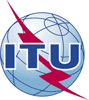 Международный союз электросвязиБюро стандартизации электросвязиМеждународный союз электросвязиБюро стандартизации электросвязи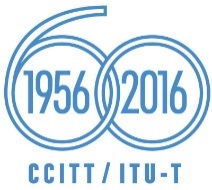 Осн.:Дополнительный документ 1 
к Циркуляру 222 БСЭ
COM13/TK–	Администрациям Государств – Членов СоюзаТел.:
Факс:
Эл. почта:+41 22 730 5126
+41 22 730 5853
tsbsg13@itu.intКопии:–	Членам Сектора МСЭ-Т–	Ассоциированным членам МСЭ-Т–	Академическим организациям − Членам МСЭ–	Председателю и заместителям председателя 13-й Исследовательской комиссии–	Директору Бюро развития электросвязи–	Директору Бюро радиосвязиПредмет:Вопросник для потребителей услуг облачных вычислений (CSC) о сценариях использования облачных вычислений в развивающихся странахДействие:Просим вернуть заполненный вопросник не позднее 30 ноября 2016 года